                                    „ИНДУСТРИАЛЕН И ЛОГИСТИЧЕН ПАРК-БУРГАС“ АД8000 Бургас, ул.”Крайезерна” № 155, ет.2тел: 056/ 82 03 58; моб.тел: 0876 469 246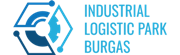 www.industrialpark-burgas.bg; електронна поща: contact@industrialpark-burgas.bgЗАПОВЕД№ 5/02.02.2023г.На основание и като взех предвид разпоредбата на чл.29, ал.2 от Правилника за прилагане на Закона за публичните предприятия и Правилата за провеждане на търг и конкурс и за сключване на договори за продажба и наем с работници и служители Приложение №1 от същия правилник и Решение № 2 от проведено на 02.02.2023г. заседание на СД на „Индустриален и логистичен парк Бургас“ АД по Протокол № 3, с което решение се дава съгласие за провеждане на тръжна процедура, Р Е Ш И Х:Откривам  Процедура за провеждане на публичен търг с тайно наддаване, за продажба на  ел. енергия произведена от „ФЕЦ  ИНДУСТРИАЛЕН И ЛОГИСТИЧЕН ПАРК“ находящ се на адрес: УПИ VIII-679, кв. 44 по плана на ПЗ "Север", гр. Бургас." ПИ с идентификатор 07079.605.679, ул. „Крайезерна“ 155. 1. Начална цена - Съгласно резултатите от пазар „ден напред“ на Българска независима енергийна борса. без вкл. ДДС; 2. Такса за обслужване и финансиране - Фиксирана такса за обслужване в лева, с включен в нея разход за балансиране.3. Вид на търга и заседанието – търг с тайно наддаване, с открито заседание на комисията, на което участниците имат право да присъстват. Ако има само един участник и предложението му отговаря на изискванията, същият се обявява за спечелил и търгът се закрива. При предложена еднаква най-висока цена от повече от един участници, търгът продължава между тях с явно наддаване, като комисията уведомява участниците да се явят за явно наддаване в същия или в друг ден, в допълнително определен час, който ще бъде съобщен по телефона. За спечелил търга се обявява участникът, заявил най-висока изкупна цена и най- ниска такса обслужване.	4. Плащане  на изкупеното количество електрическа енергия до 20 число на месеца следващ месеца на доставка.	5. Дата, място и час на провеждане на търга – търгът ще се проведе на 15.02.2023 г. от 12:30 часа в административната сграда на  „Индустриален и логистичен парк-Бургас“ АД, гр. Бургас, ул. ”Крайезерна” № 155, ет.2. Търгът ще се проведе и при подадено само едно заявление за участие.6. Ред за получаване на тръжната документация и мястото за нейното получаване, както и размер на депозита.6.1.Ред за получаване на тръжната документация: За получаване на тръжната документация е предоставя неограничен, пълен, безплатен и пряк достъп  на интернет страницата на „Индустриален и логистичен парк-Бургас“ АД –https://www.industrialpark-burgas.bg/bg6.2.Място за получаване на тръжната документация:  Достъп до документацията за  участие на търга ще има до 16:30 часа на 15.02.2023г. на интернет страницата на „Индустриален и логистичен парк-Бургас“ АД “  https://www.industrialpark-burgas.bg/bg.     	7. Условия за оглед на обекта – всеки делничен ден от 09:00 до 16:30 часа в административната сграда на „Индустриален и логистичен парк-Бургас“ АД, находяща се на ул. „Крайезерна“ №155.  	8. Краен срок за приемане на заявленията за участие.Заявления за участие в търга се подават в офиса на  „Индустриален и логистичен парк-Бургас“ АД, лично от кандидатите или от техни упълномощени представители, в непрозрачни запечатани пликове, с ненарушена цялост, върху които се изписват: предмета на имота, номерата на имотите за които се участва, точното наименование на физическото/юридическото лице и съответно неговия ЕГН/ЕИК, всеки работен ден от 09:00 до 16:30часа.Крайният срок за приемане на заявления за участие в търга е до 16:30 часа на 14.02.2023г. на втори етаж в административната сграда на “Индустриален и логистичен парк-Бургас“ АД, находяща се на ул. „Крайезерна“ №155.Всички кандидат-участници следва да имат предвид, че подадените оферти чрез куриер или по пощата следва да пристигнат в деловодството не по-късно от 16:30 часа на 14.02.2023 г., а при повторния търг не по-късно от 16:30 часа на 24.022023 г. Всички документи, получени след указаните дата и час ще се считат за просрочени и няма да се разглеждат.9. Ден, място и час на повторното провеждане на търга - 27.02.2023 г. от 13:30 часа в административната сграда на  „Индустриален и логистичен парк-Бургас“ АД, гр. Бургас, ул. ”Крайезерна” № 155, ет.2. Търгът ще се проведе и при подадено само едно заявление за участие.10. Изисквания към участниците. Други тръжни условия.В процедурата могат да участват пълнолетни физически лица или ЕТ и юридически лица. В търга могат да участват само кандидати, закупили тръжна документация.11. Списък на документите, които следва да бъдат представени от кандидатите в един плик:.  	Плик: голям запечатан непрозрачен плик, като върху него се посочва обекта, за който се участва, име/фирма на кандидата, ЕИК, телефон и електронен адрес за кореспонденция. В плика се поставят:Заявление за участие в търга по утвърдения образец (приложение № 1);Оферта			Декларация по утвърдения образец (приложение № 2);Лицензията с права и задължения за дейността „координатор на стандартна балансираща група”.Официален документ, удостоверяващ възникването и актуалното състояние на участник; Документ, удостоверяващ представителната власт на лицето от което изхожда предложението, в случай че то не е направено от законния представител. (В случай, че кандидатът  участва  чрез  пълномощник, същият  следва  да  представи  изрично  нотариално  заверено  пълномощно в оригинал.)12. Работата на тръжната комисия и всички обстоятелства по търга се отразяват в протокол, който се подписва от всичките й членове. Регистрирането на участниците в търга се извършва от тръжната комисия в обявения ден и час за откриване на търга. Комисията разпечатва подадените пликове по реда на тяхното постъпване, преглежда подадените документи и се произнася по редовността им. В случай, че се установи непълнота на представените документи или неспазване на изискванията, посочени в тръжната документация, комисията отстранява от участие нередовния кандидат. След като провери дали са спазени условията за участие в търга  комисията обявява редовността на подадените документи. Пристъпва се към отваряне на ценовите предложения. Ценовите предложения се заверяват с подпис от всеки член на тръжната комисия. Редовно подадените заявления се класират според размера на предложената цена. При предложена еднаква най-висока цена от повече от един участници, търгът продължава между тях с явно наддаване, като наддаването започва от предложената продажна цена. Търгът се смята за спечелен от участника, предложил най-високата цена, която се обявява пред всички участници и търгът се закрива. При постъпила една оферта, търгът се провежда и ако документите са редовни, се обявява кандидата за спечелил по предложената от него наемна цена, ако не е по-ниска от обявената начална наемна цена с включена поне една стъпка на наддаване.Комисията съставя протокол за провеждането на търга, който се подписва от всичките й членове.  Когато на търга не се яви кандидат, той се обявява за непроведен и се провежда повторно в едномесечен срок, съгласно т. 9. Когато на търга, провеждан повторно, се яви само един кандидат, той се обявява за спечелил по предложената от него цена, която не може да бъде по-ниска от началната тръжна цена.13. Въз основа на резултатите от търга изпълнителният директор на „Индустриален и логистичен парк –Бургас“ АД издава решение, с което обявява участникът, спечелил търга за наемател, наемната цена и условията за плащане. Решението се издава в 3-дневен срок от провеждане на търга и се обявява на място, достъпно за всички заинтересовани в сградата на „Индустриален и логистичен парк –Бургас“ АД на интернет страницата на дружеството.В случай, че спечелилият участник откаже да сключи договор на предложената от него цена, за спечелил се определя следващият участник, предложил следващата по размер цена. Въз основа на решението за определяне цената за продажба на ел. енергия , изпълнителният директор на „Индустриален и логистичен парк – Бургас“ АД сключва договор 14. Одобрявам указанията за провеждане на тръжната процедура и тръжната документация а именно: Заявление за участие в търга по утвърдения образец (приложение № 1);Оферта			Декларация по утвърдения образец (приложение № 2);Лицензията с права и задължения за дейността „координатор на стандартна балансираща група”.Официален документ, удостоверяващ възникването и актуалното състояние на участник; Документ, удостоверяващ представителната власт на лицето от което изхожда предложението, в случай че то не е направено от законния представител. (В случай, че кандидатът  участва  чрез  пълномощник, същият  следва  да  представи  изрично  нотариално  заверено  пълномощно в оригинал.)15. Критерии за оценка – най-ниска предложена цена на фиксирана такса по т. 4 в лева, с включен в нея разход за балансиране.;16. Обявление за публичност:На основание т.2 от Правилата за провеждане на търг и ли конкурс и за сключване на договори за продажба и наем с работници и служители, съгласно приложени №1 към чл.29, ал.2 от Правилника за прилагане на Закона за публичните предприятия, настоящото решение следва да бъде обявено на интернет страниците на „Индустриален и логистичен парк - Бургас“ АД и на Агенцията за публичните предприятия и контрол най- малко 14 дни преди датата на търга. Тел. за контакти и за допълнителна информация 0876469349 Станислава Мавродиева.Петър Иванов/Изпълнителен директор на„Индустриален и логистичен парк- Бургас“ АД/